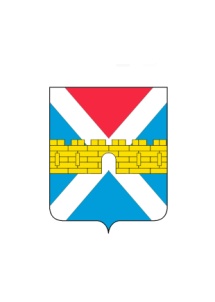 АДМИНИСТРАЦИЯ  КРЫМСКОГО  ГОРОДСКОГО  ПОСЕЛЕНИЯ КРЫМСКОГО РАЙОНАПОСТАНОВЛЕНИЕот 03.11.2017                                                                                                                      № 1508город КрымскОб утверждении муниципальной программы «Муниципальная политика и развитие гражданского общества в Крымском городском поселении Крымского района» на 2018-2020 годыНа основании пункта 11 статьи 27 Федерального закона от 6 октября 2003 года № 131-ФЗ «Об общих принципах организации местного самоуправления в Российской Федерации», статьи 16 Устава Крымского городского поселения Крымского района, п о с т а н о в л я ю:1.Утвердить муниципальную программу «Муниципальная политика и развитие гражданского общества в Крымском городском поселении Крымского района» на 2018 - 2020 годы» (далее по тексту – программа) (приложение).2.Финансовому управлению администрации Крымского городского поселения Крымского района (Коротеева) осуществлять финансирование расходов на реализацию муниципальной программы «Муниципальная политика и развитие гражданского общества в Крымском городском поселении Крымского района на 2018 - 2020 годы» в пределах средств, предусмотренных в бюджете Крымского городского поселения Крымского района по программе на соответствующий финансовый год.3. Считать утратившими силу постановления администрации Крымского городского поселения Крымского района:1) от 22 декабря2014 года № 2080 «Об утверждении муниципальной программы «Муниципальная политика и развитие гражданского общества в Крымском городском поселении Крымского района» на 2015-2017 годы»;2) от 26 ноября 2015 года № 1642 «О внесении изменений в постановление администрации Крымского городского поселения Крымского района от 22 декабря 2014 года № 2080 «Об утверждении муниципальной программы «Муниципальная политика и развитие гражданского общества в Крымском городском поселении Крымского района» на 2015-2017 годы»;3) от 25 февраля 2016 года № 247 «О внесении изменений в постановление администрации Крымского городского поселения Крымского района от 22 декабря 2014 года № 2080 «Об утверждении муниципальной программы «Муниципальная политика и развитие гражданского общества в2Крымском городском поселении Крымского района» на 2015-2017 годы»;4) от 8 сентября 2016 года № 1320 «О внесении изменений в постановление администрации Крымского городского поселения Крымского района от 22 декабря 2014 года № 2080 «Об утверждении муниципальной программы «Муниципальная политика и развитие гражданского общества в Крымском городском поселении Крымского района» на 2015-2017 годы»;5) от 14 декабря 2016 года № 1939 «О внесении изменений в постановление администрации Крымского городского поселения Крымского района от 22 декабря 2014 года № 2080 «Об утверждении муниципальной программы «Муниципальная политика и развитие гражданского общества в Крымском городском поселении Крымского района» на 2015-2017 годы»;6) от 30 декабря 2016 года № 2083 «О внесении изменений в постановление администрации Крымского городского поселения Крымского района от 22 декабря 2014 года № 2080 «Об утверждении муниципальной программы «Муниципальная политика и развитие гражданского общества в Крымском городском поселении Крымского района» на 2015-2017 годы»;7) от 22 декабря 2014 года № 2080 «Об утверждении муниципальной программы «Муниципальная политика и развитие гражданского общества в Крымском городском поселении Крымского района» на 2015-2017 годы».4. Общему отделу администрации Крымского городского поселения Крымского района (Колесник) обнародовать настоящее постановление в соответствии с    утверждённым   порядком   обнародования муниципальных правовых актов Крымского городского поселения Крымского района.5.Организационному отделу (Завгородняя) разместить настоящее постановление на официальном сайте администрации Крымского городского поселения Крымского района в сети Интернет. 6.Контроль за выполнением настоящего постановления оставляю за собой.7.Постановление вступает в силу со дня его обнародования, но не ранее 
1 января 2018 года.Исполняющий обязанности заместителя главыКрымского городского поселения Крымского района                                                             С.В.Климов